24 мая 2019 года проведен экологический субботник по уборке территории лесного фонда и прилегающей территории в районе п. Подлесный. Под руководством Главы Клюквинского сельсовета сотрудниками Администрации Клюквинского сельсовета, работниками ООО МПК "Подлесный" (руководитель Андросов В.И), сотрудниками МУП ЖКХ п. М.Жукова МО "Клюквинский сельсовет" Курского района Курской области, местным населением собран и вывезен мусор (пластиковые и стеклянные бутылки, полиэтиленовые пакеты, бумага, кирпичи, бревна, запчасти от автомобилей и другой бытовой мусор). В результате уборки территории лесного фонда было собрано 30 мешков мусора. ДО: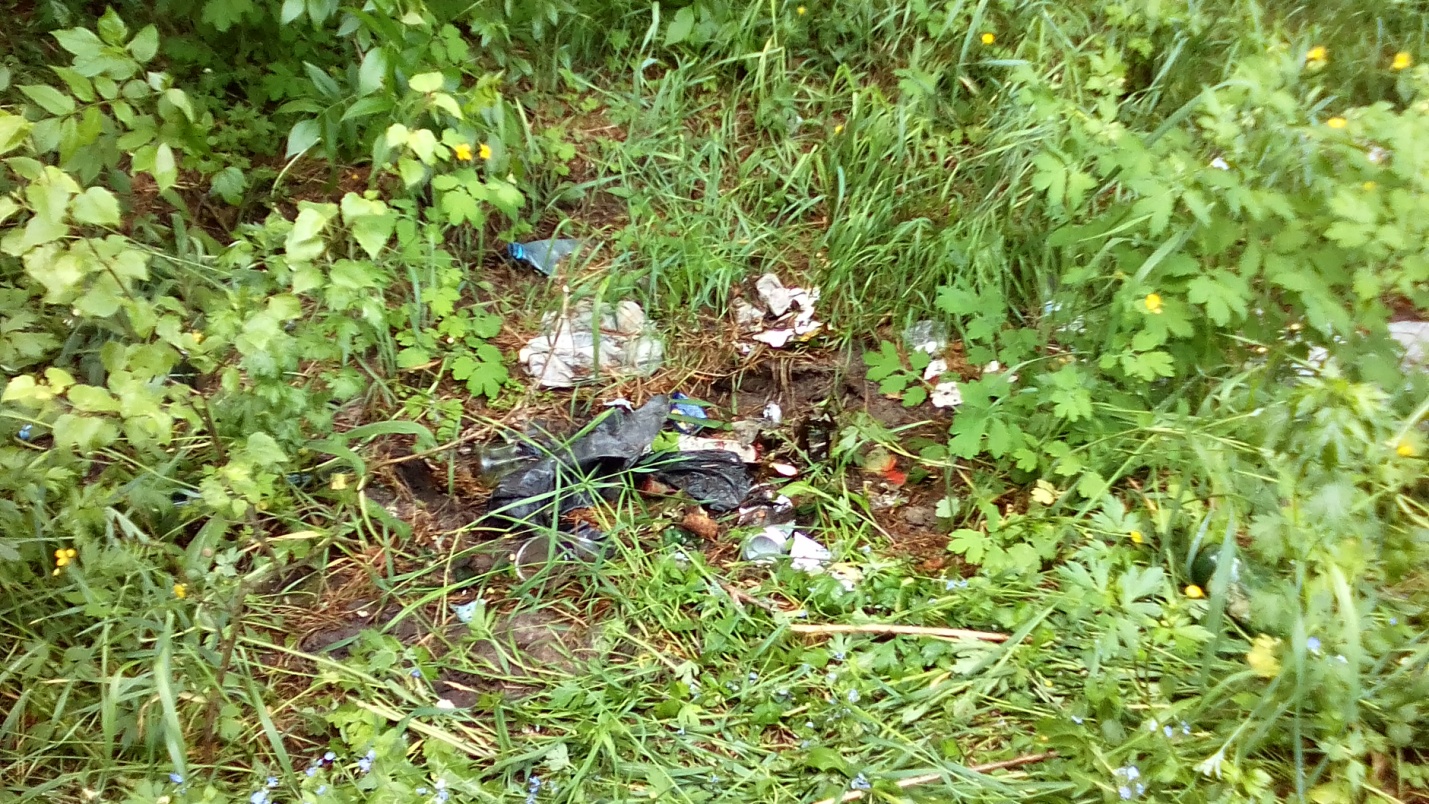 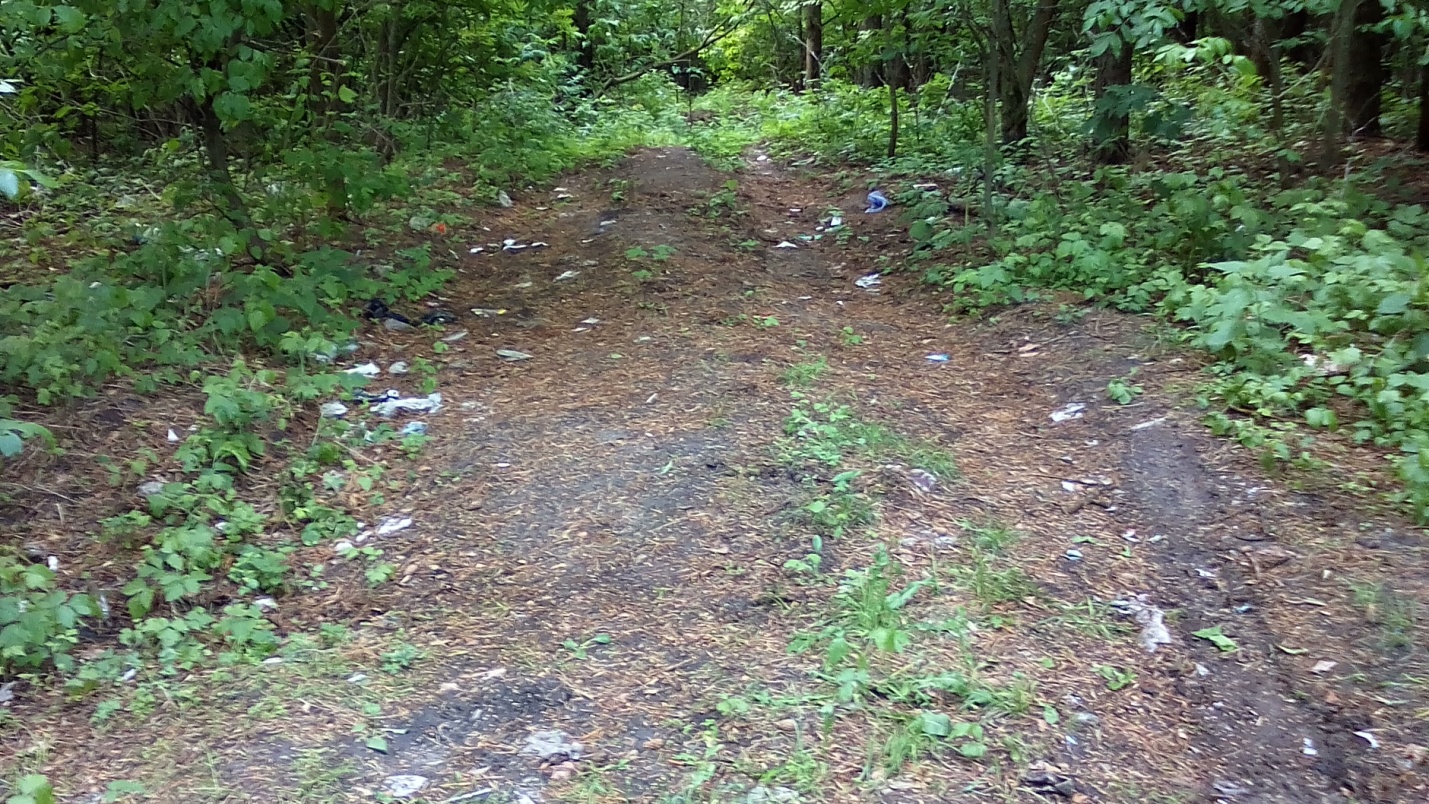 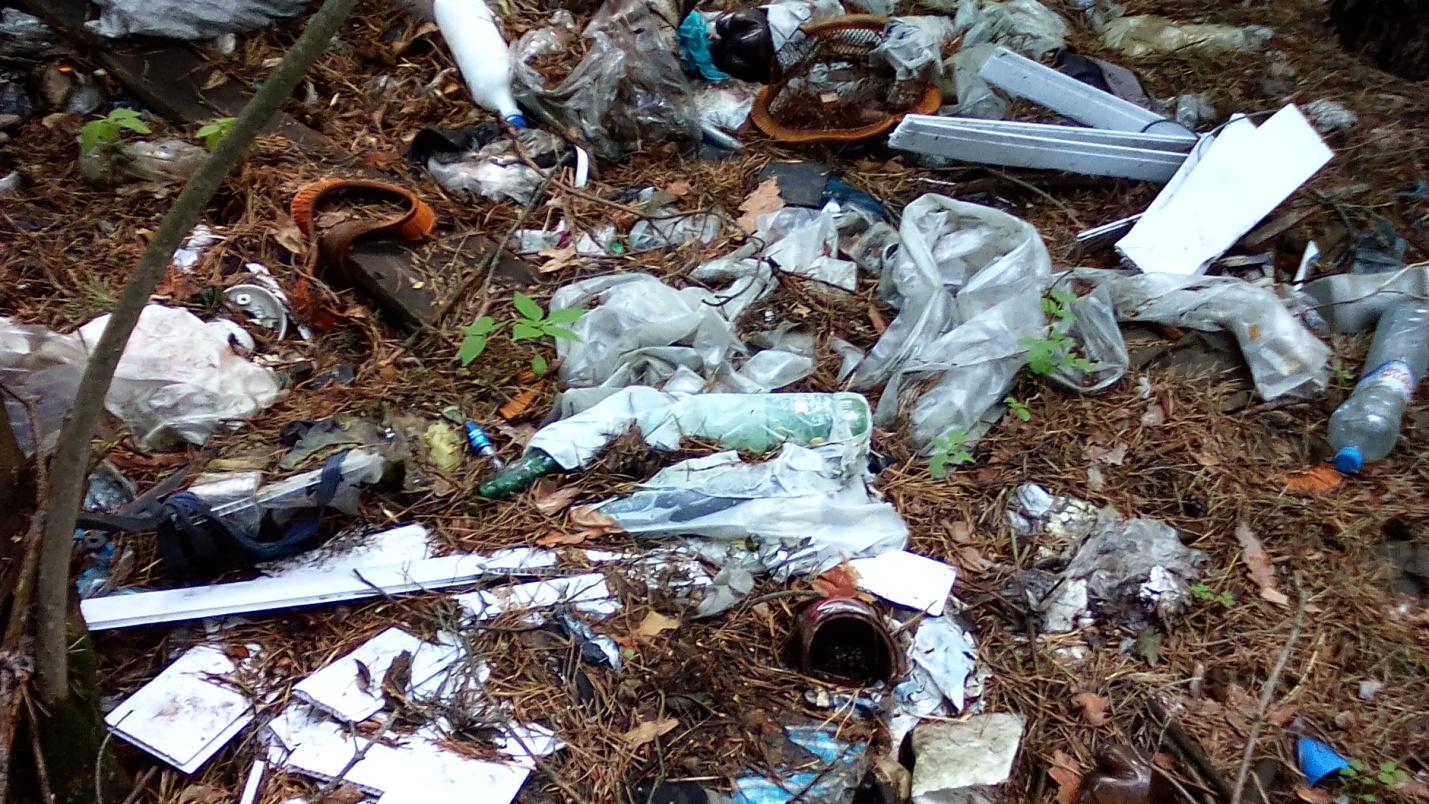 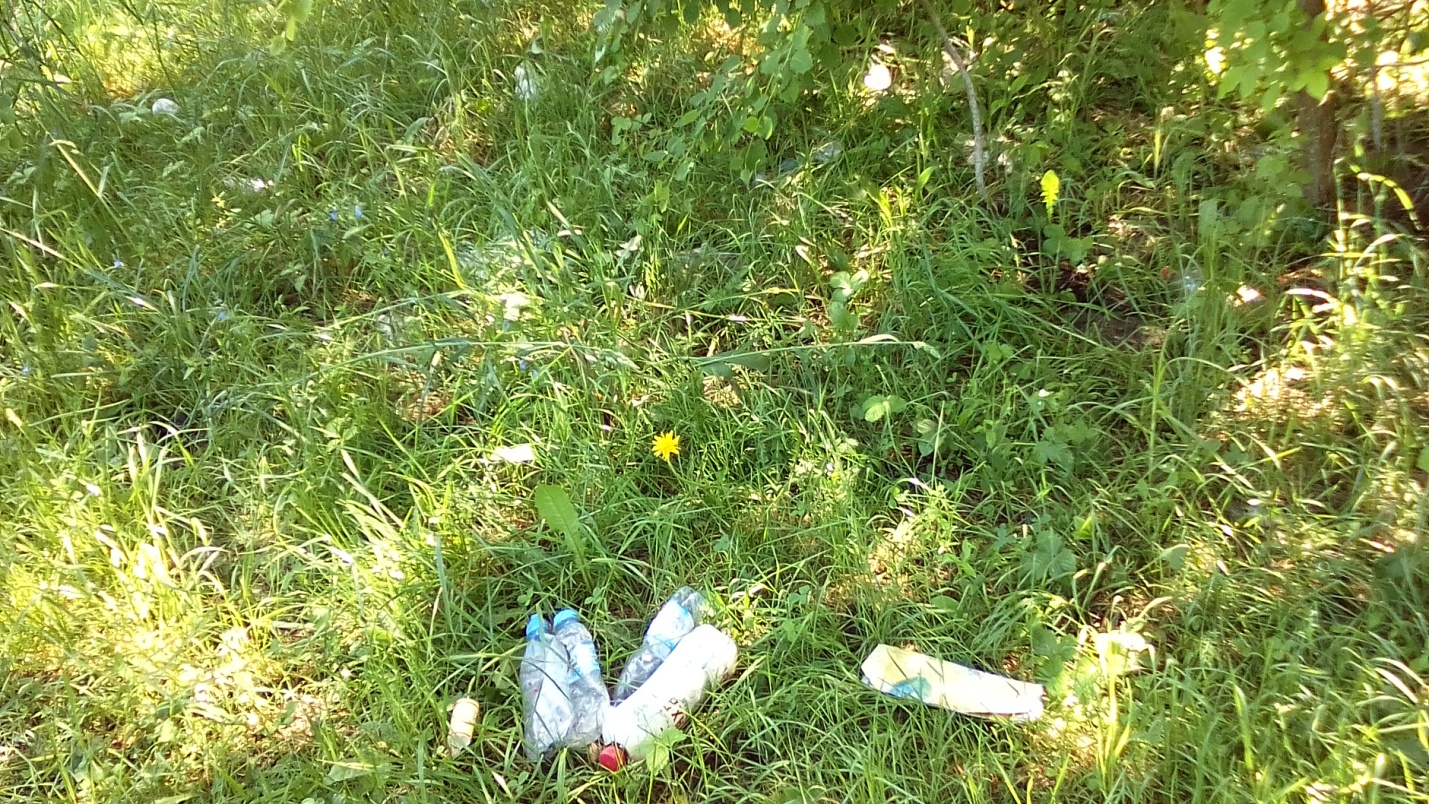 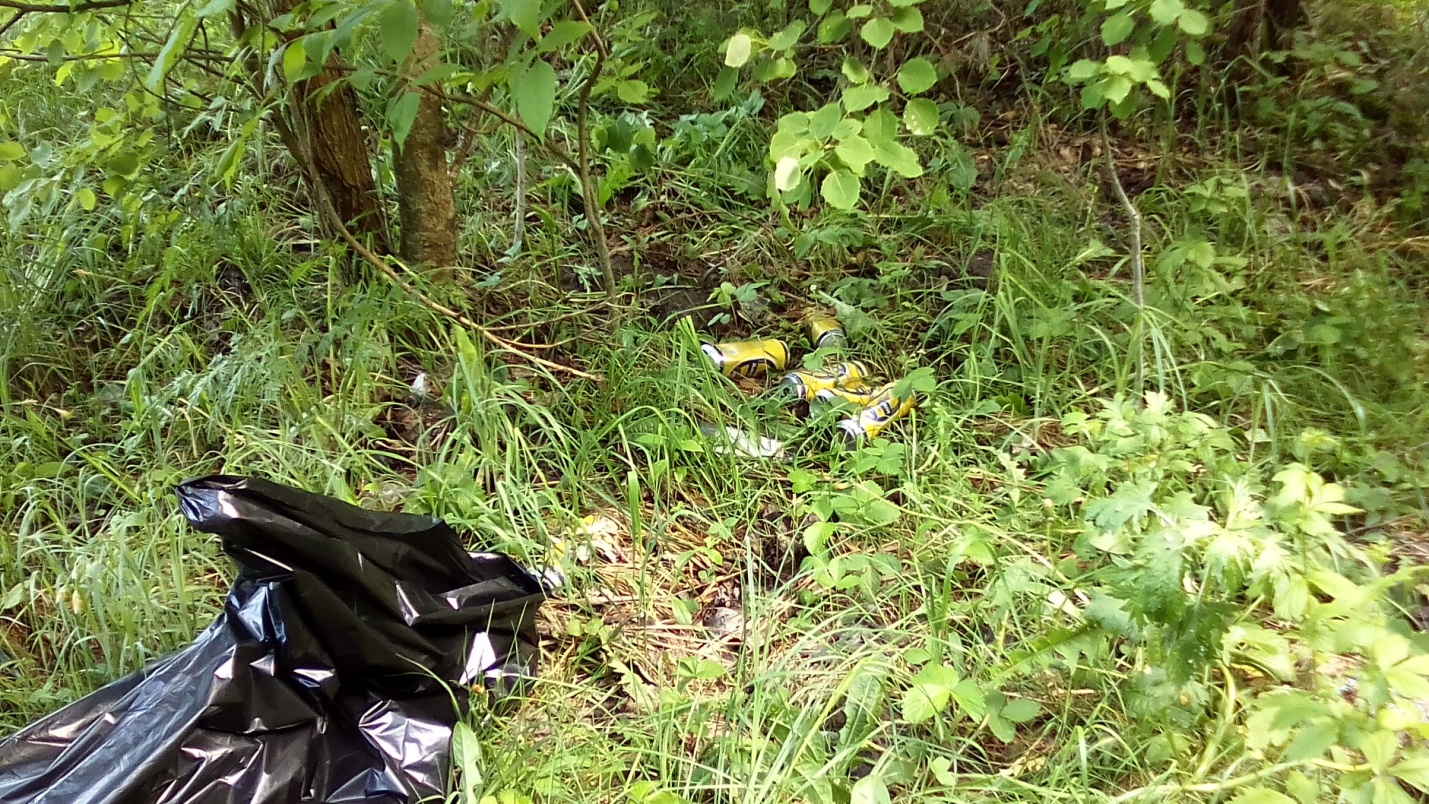 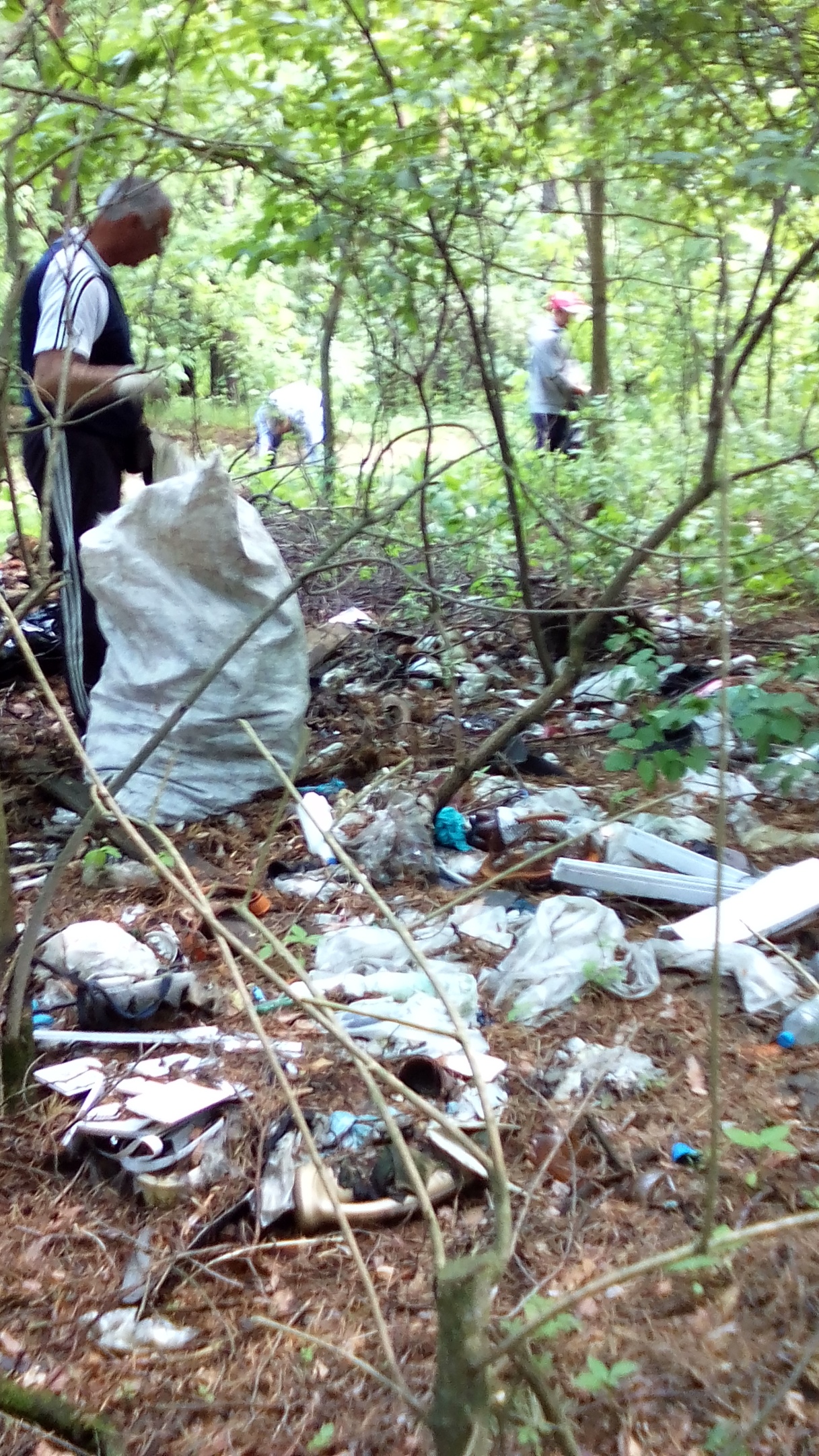 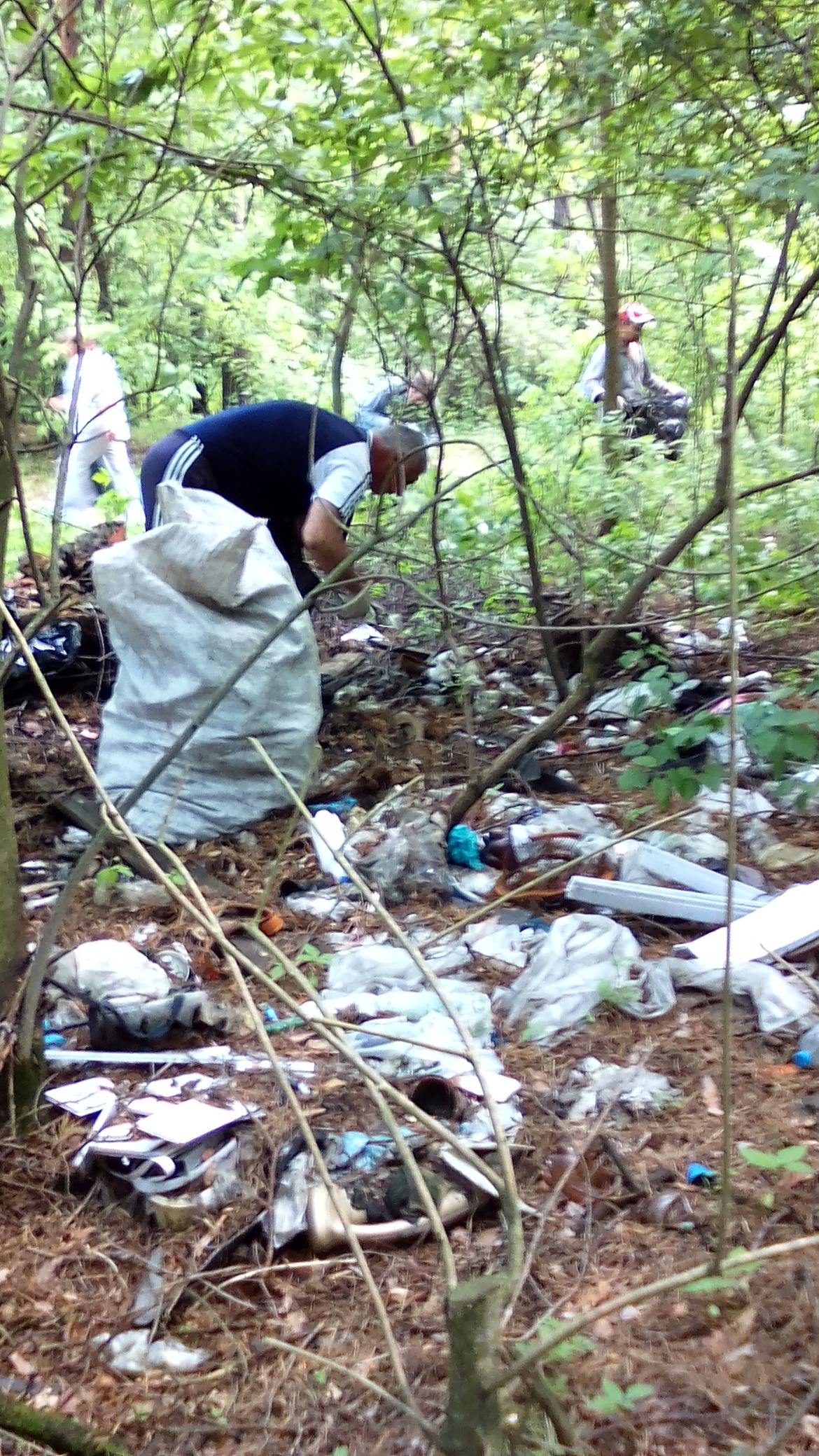 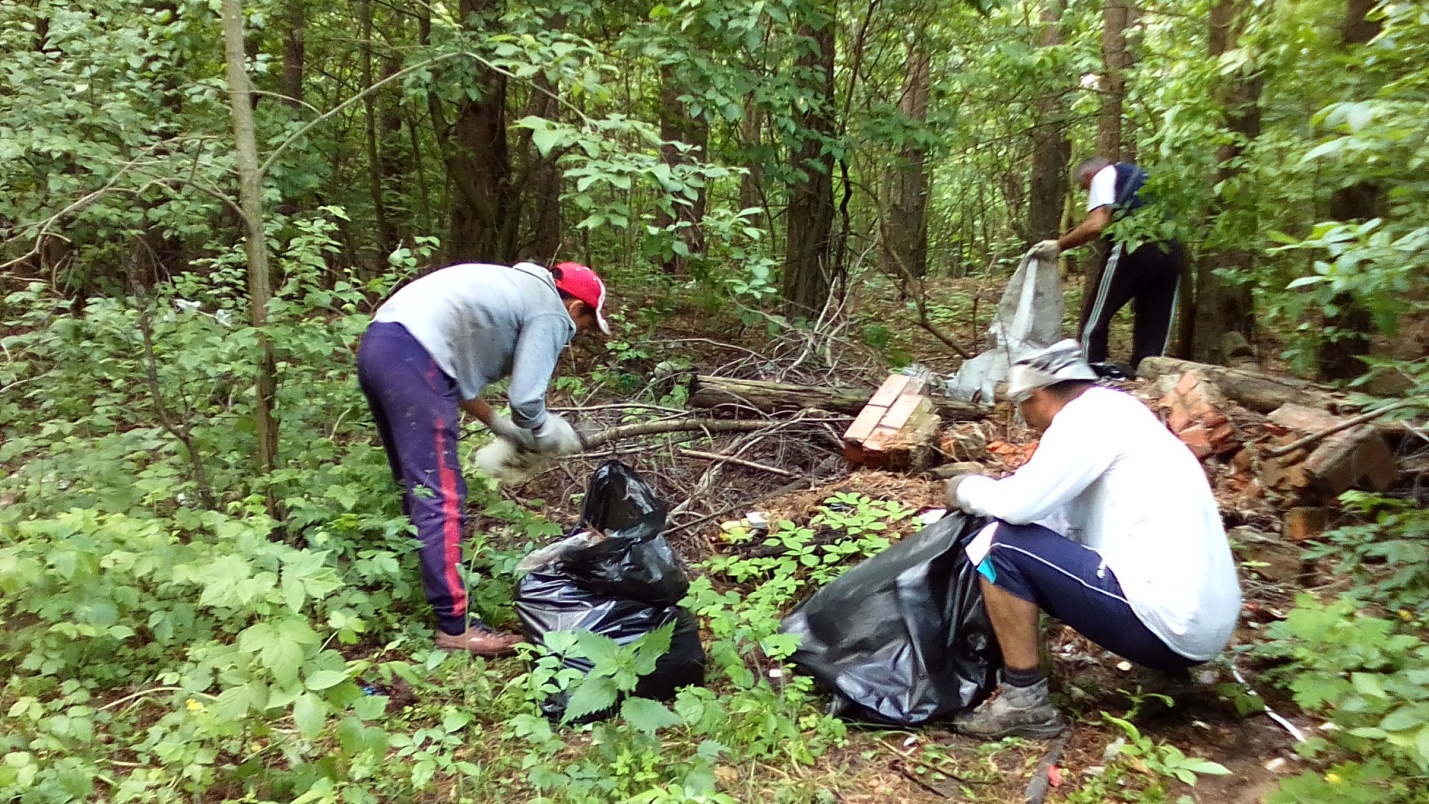 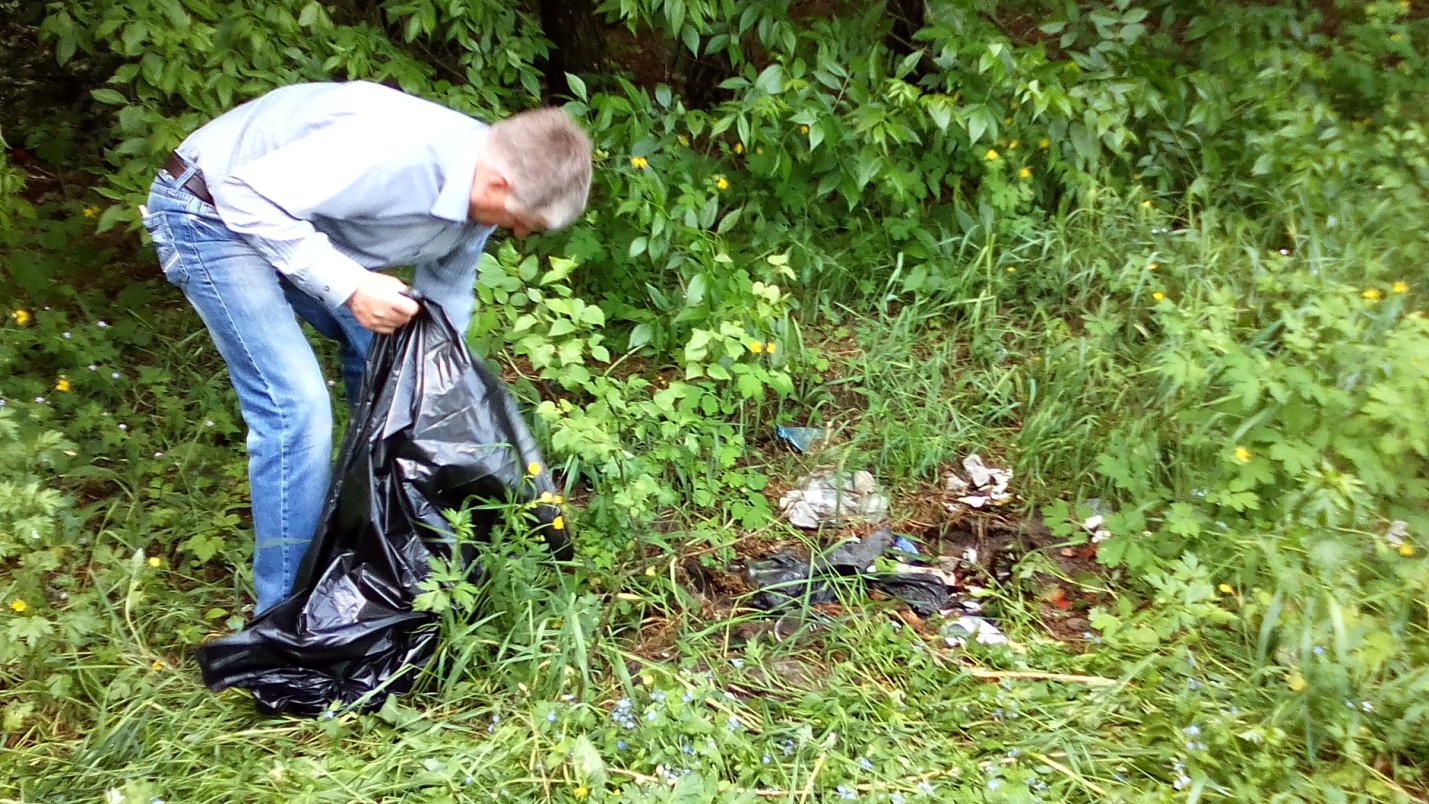 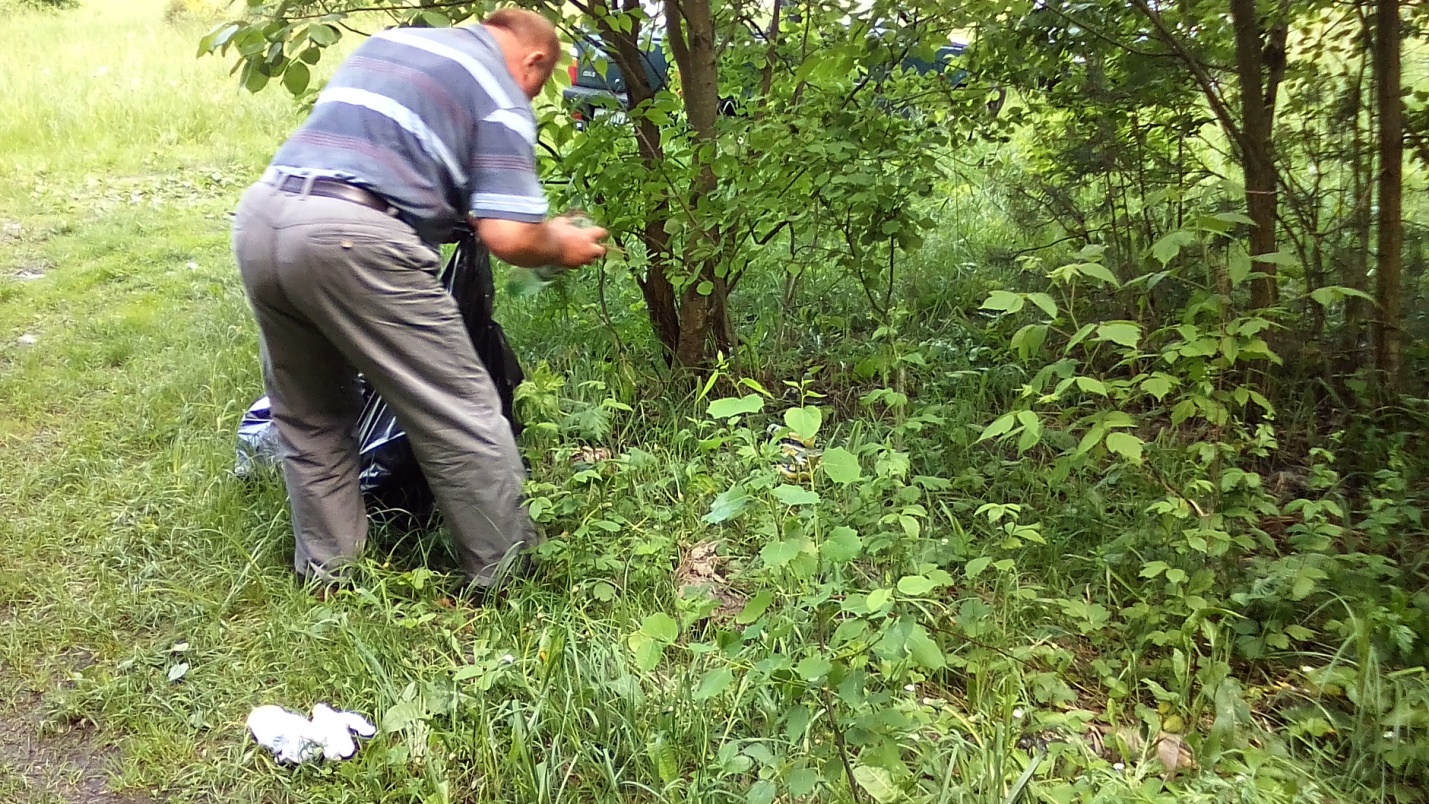 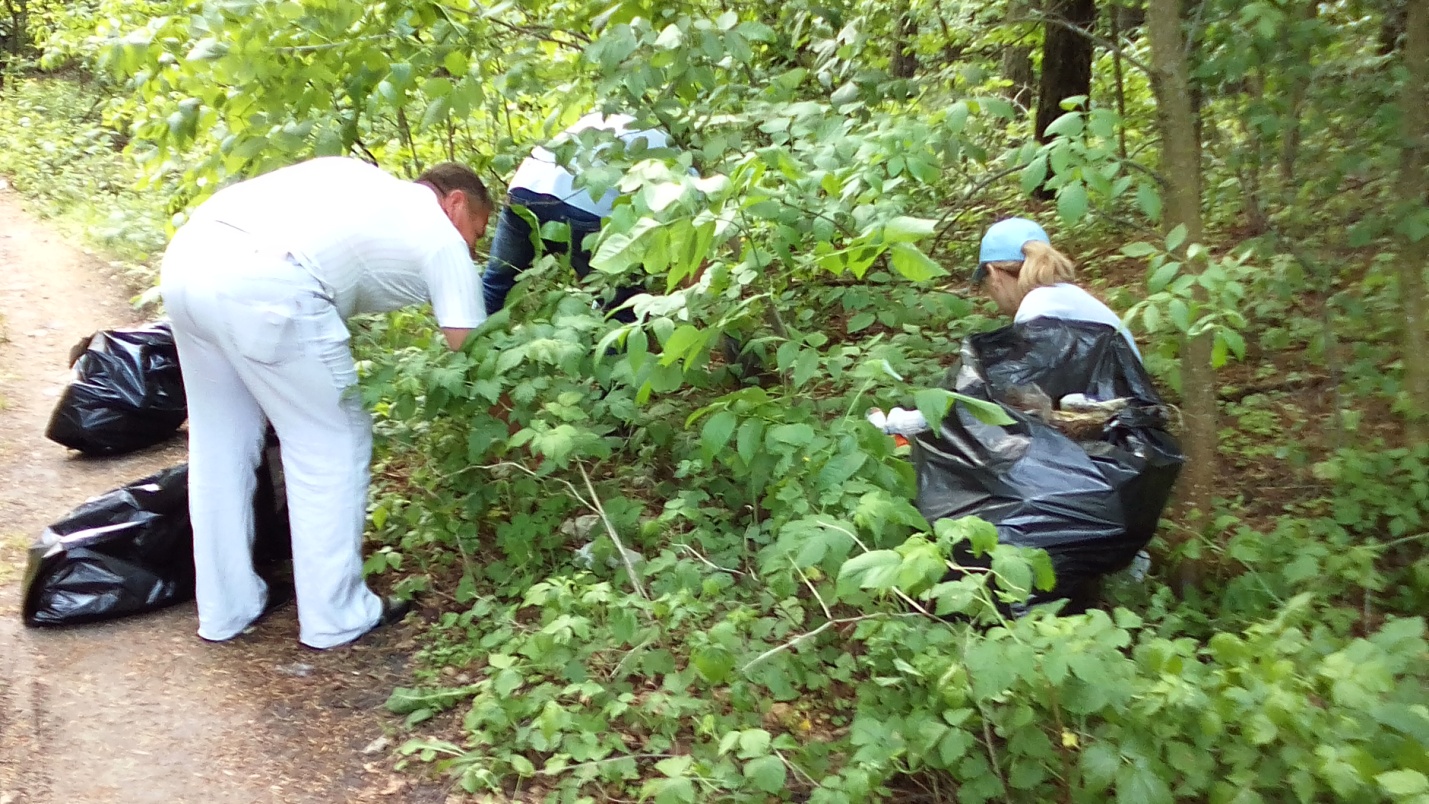 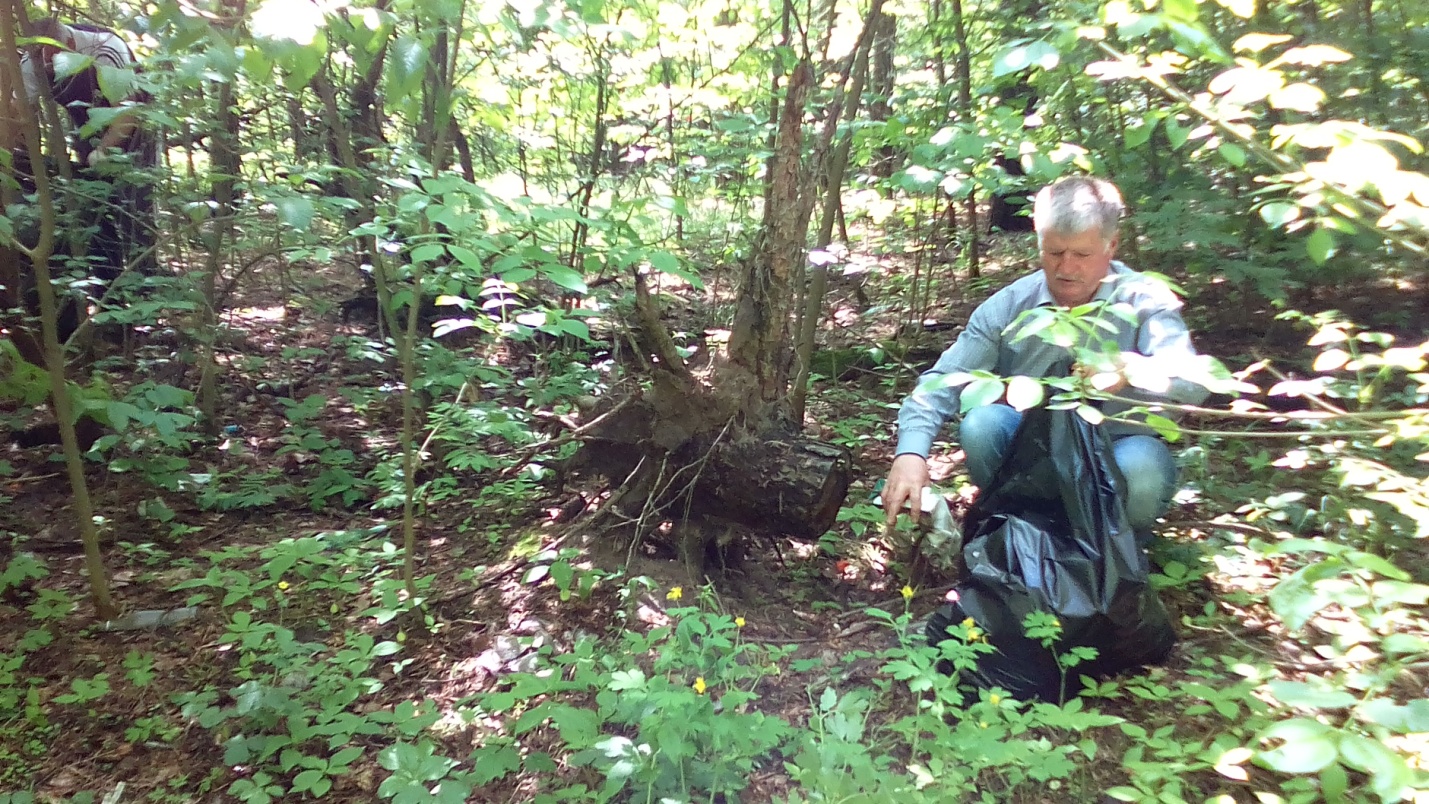 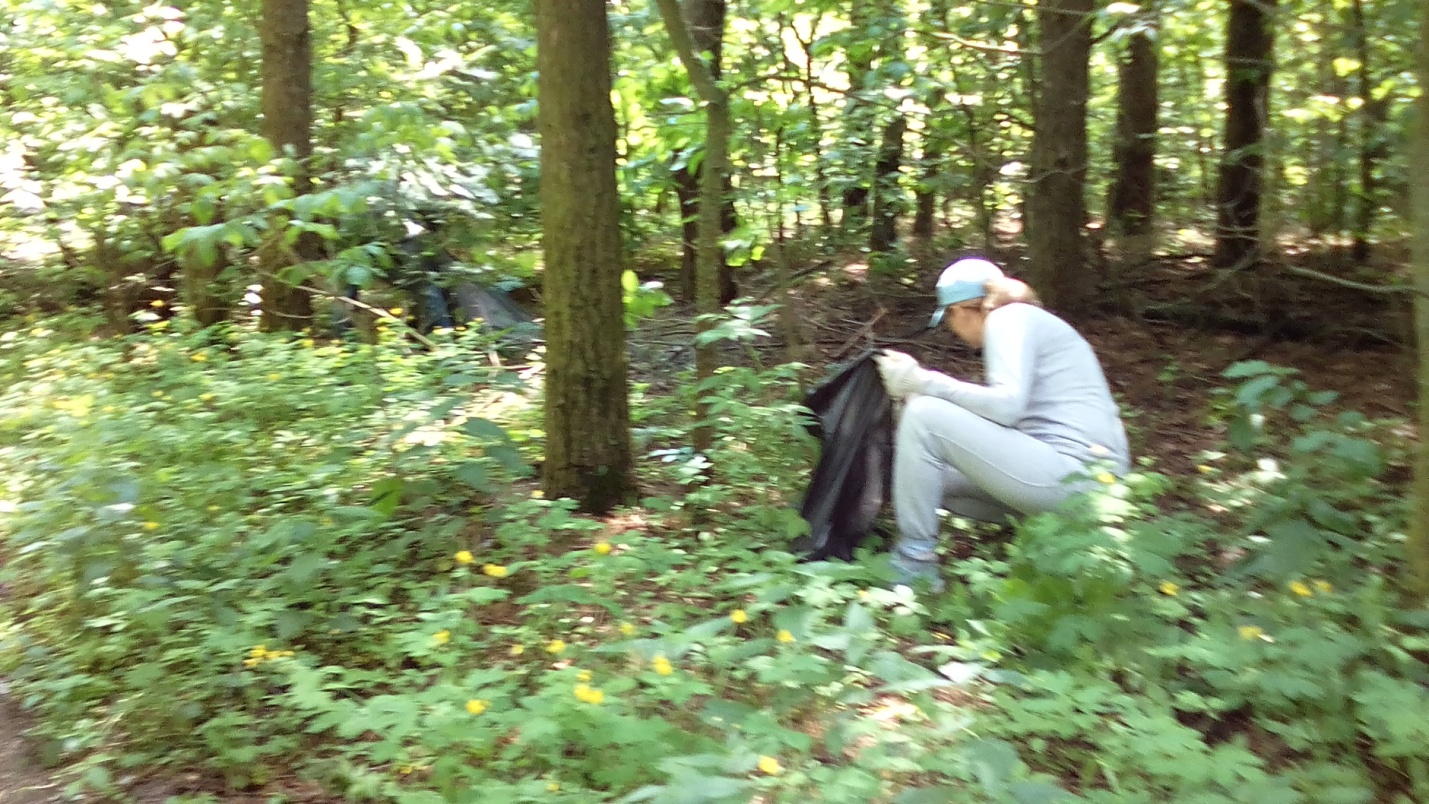 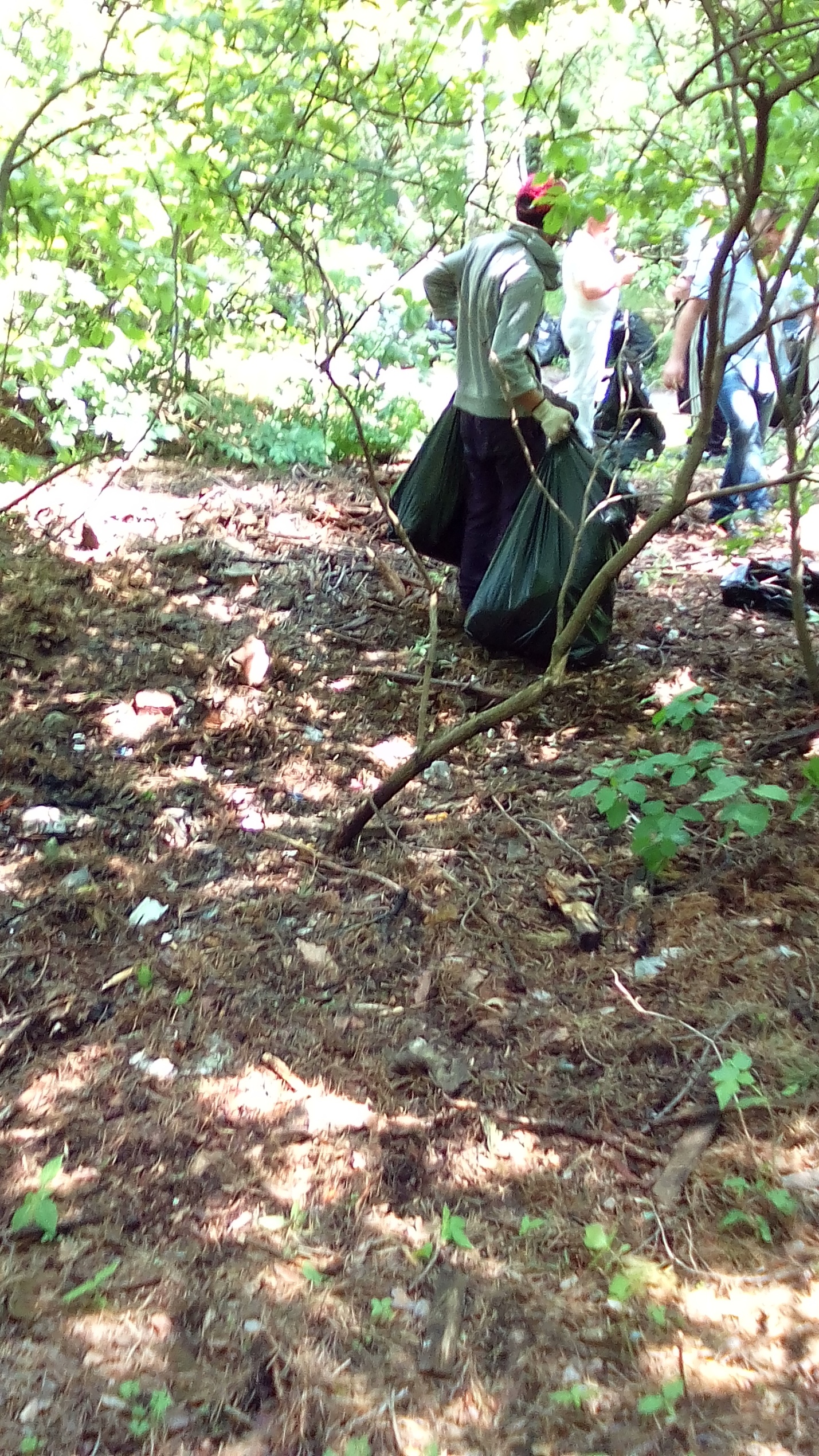 ПОСЛЕ: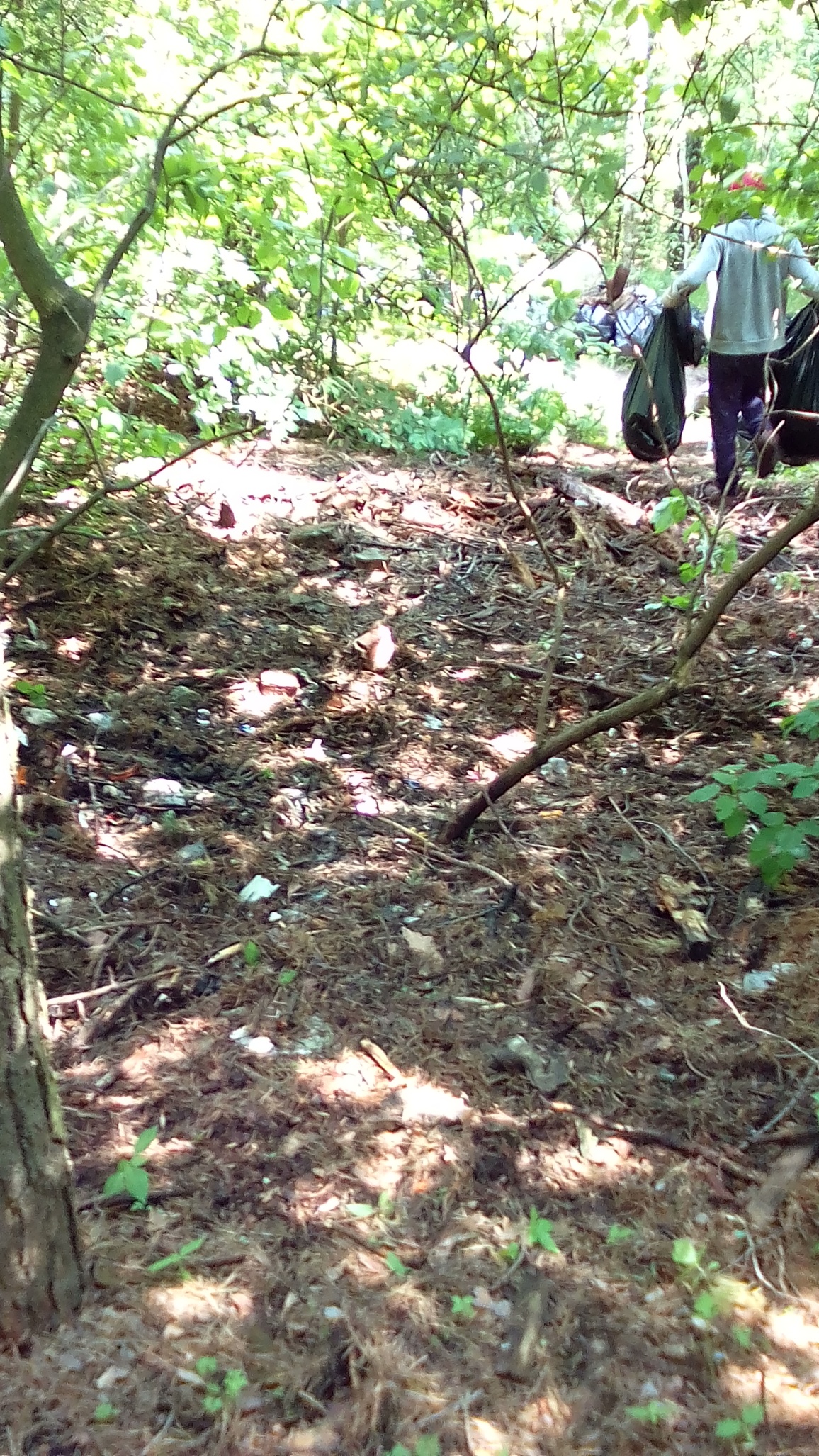 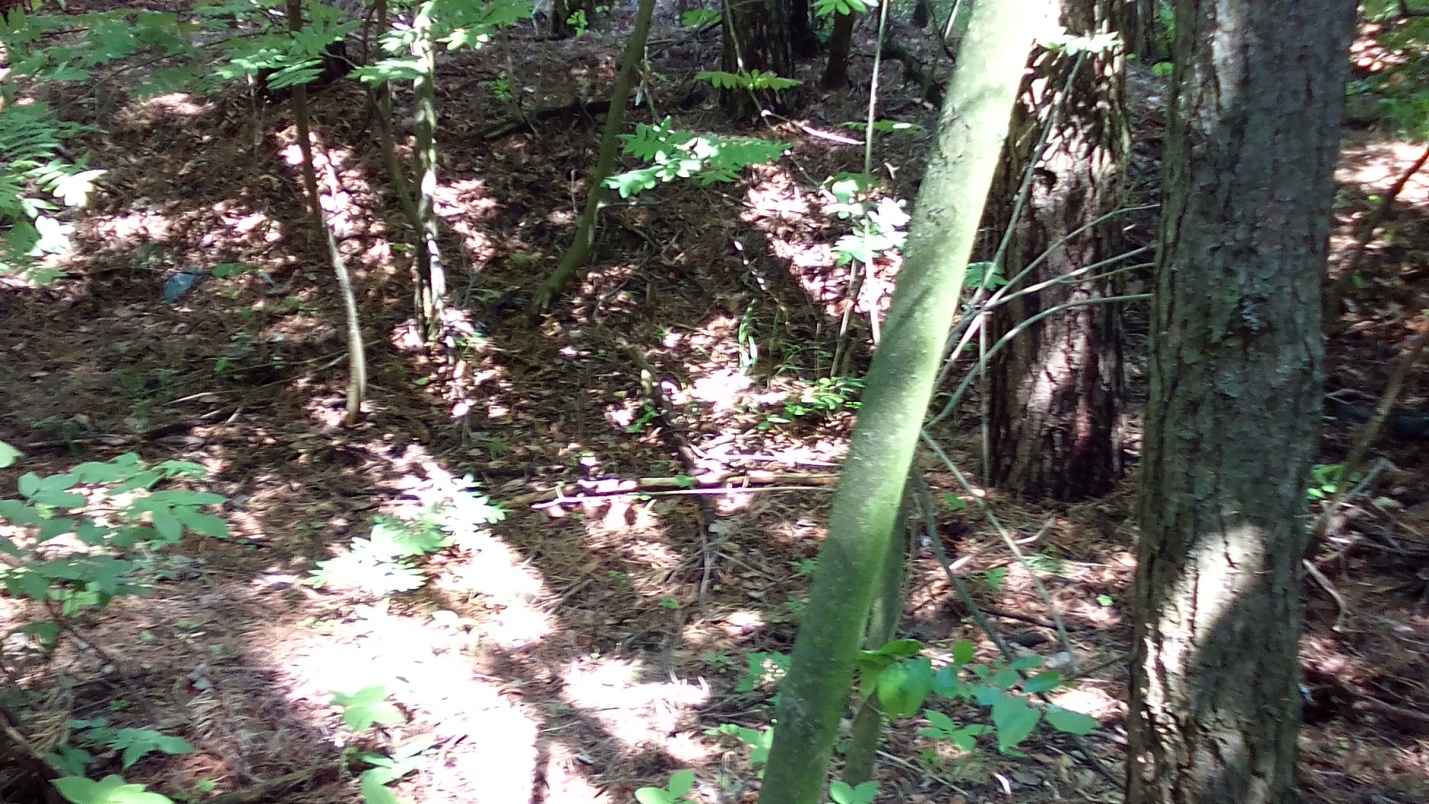 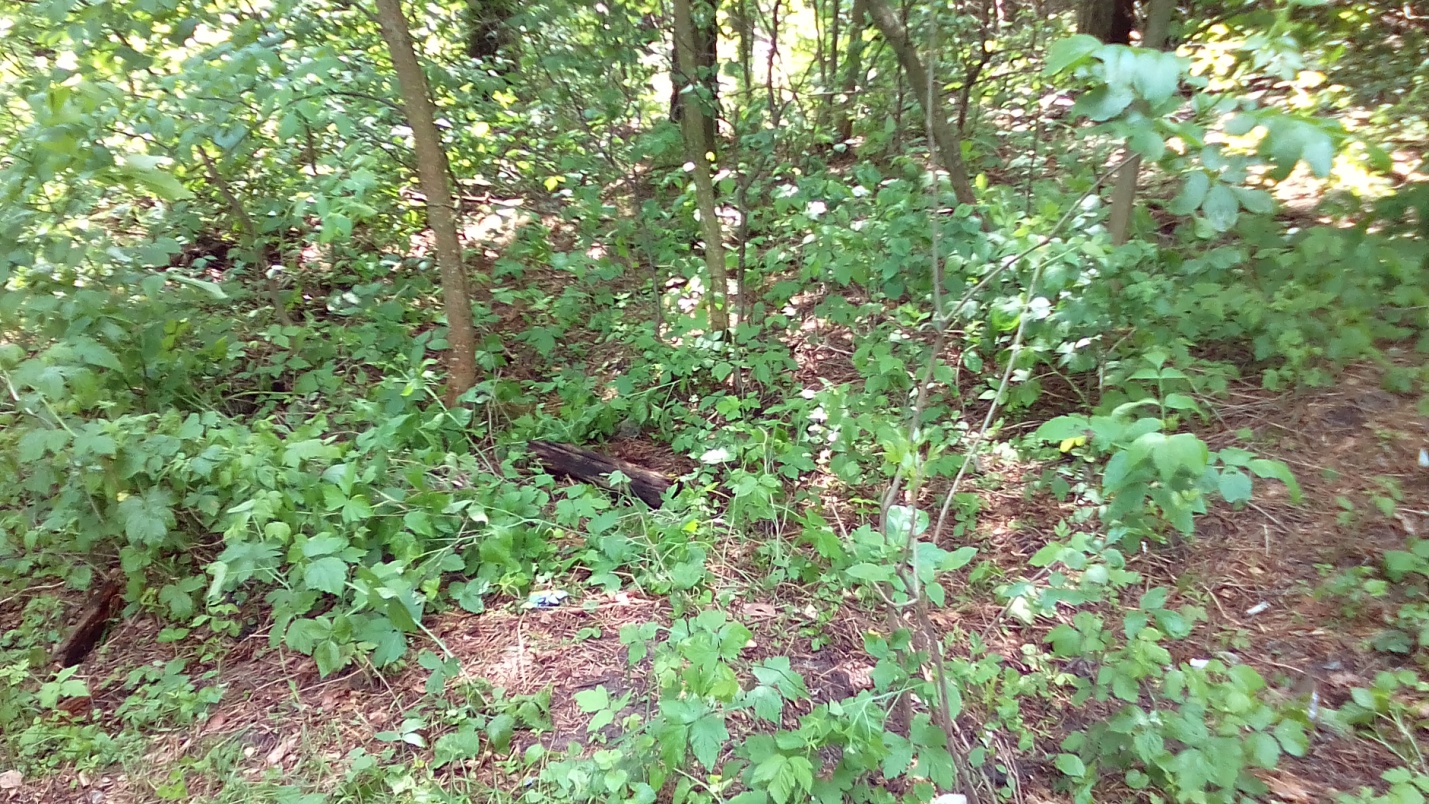 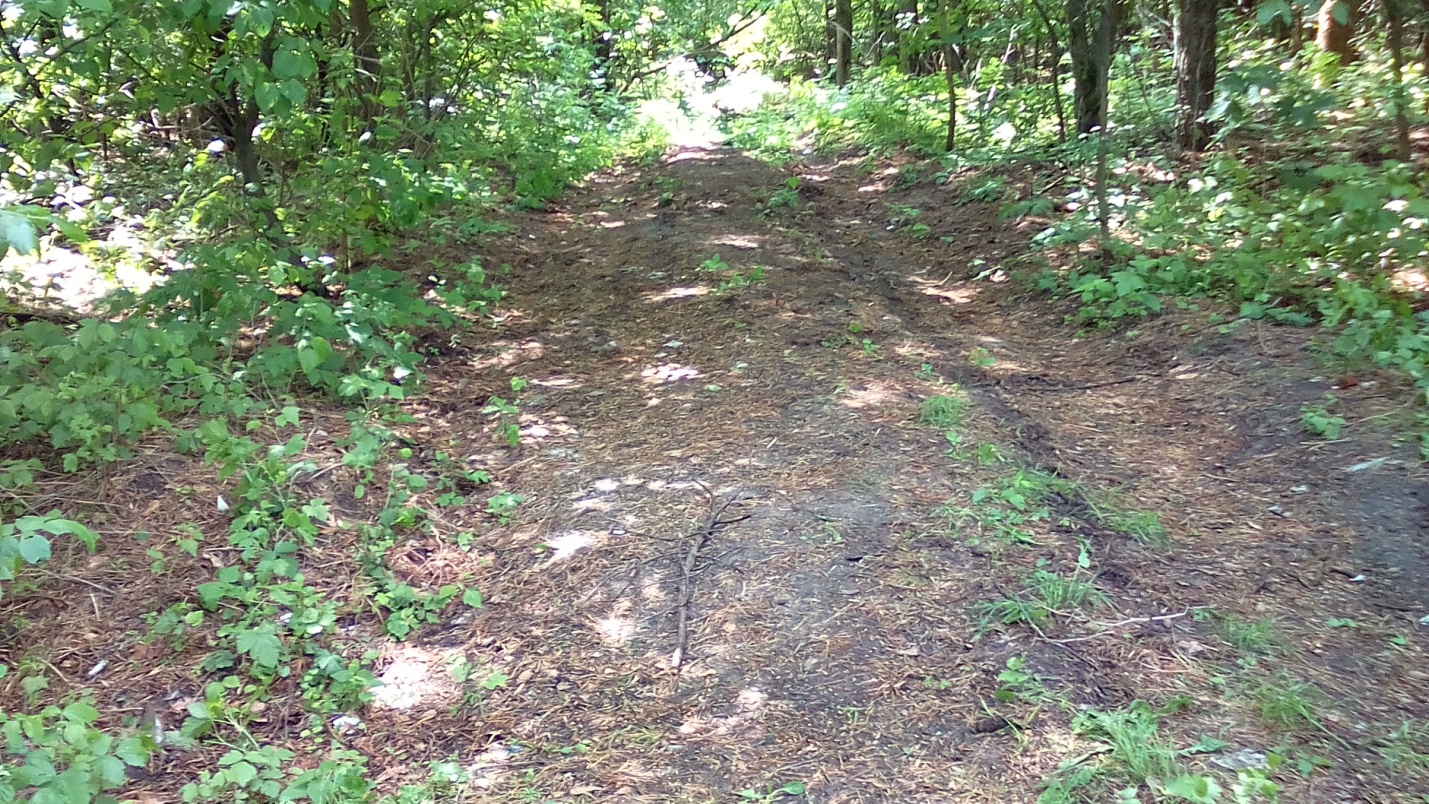 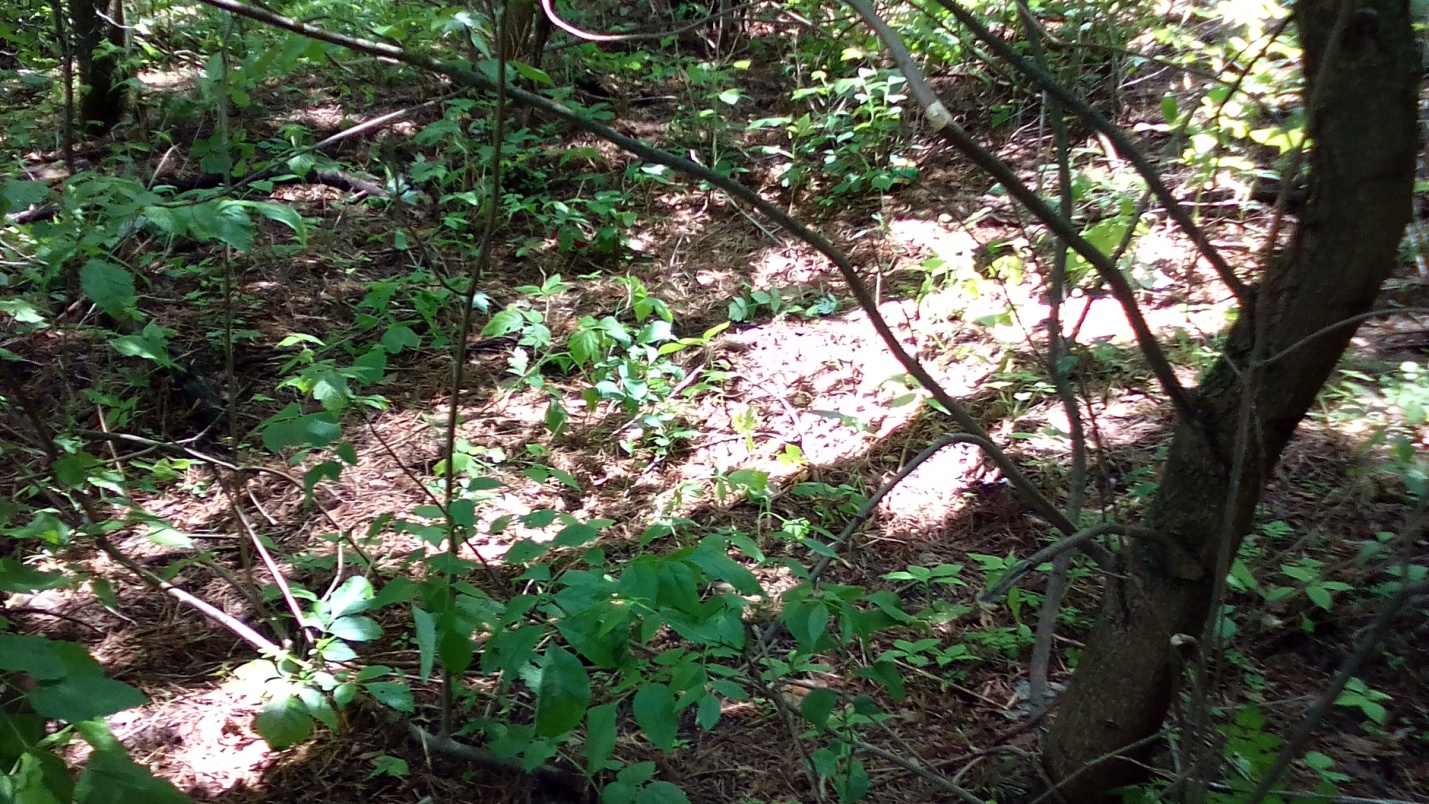 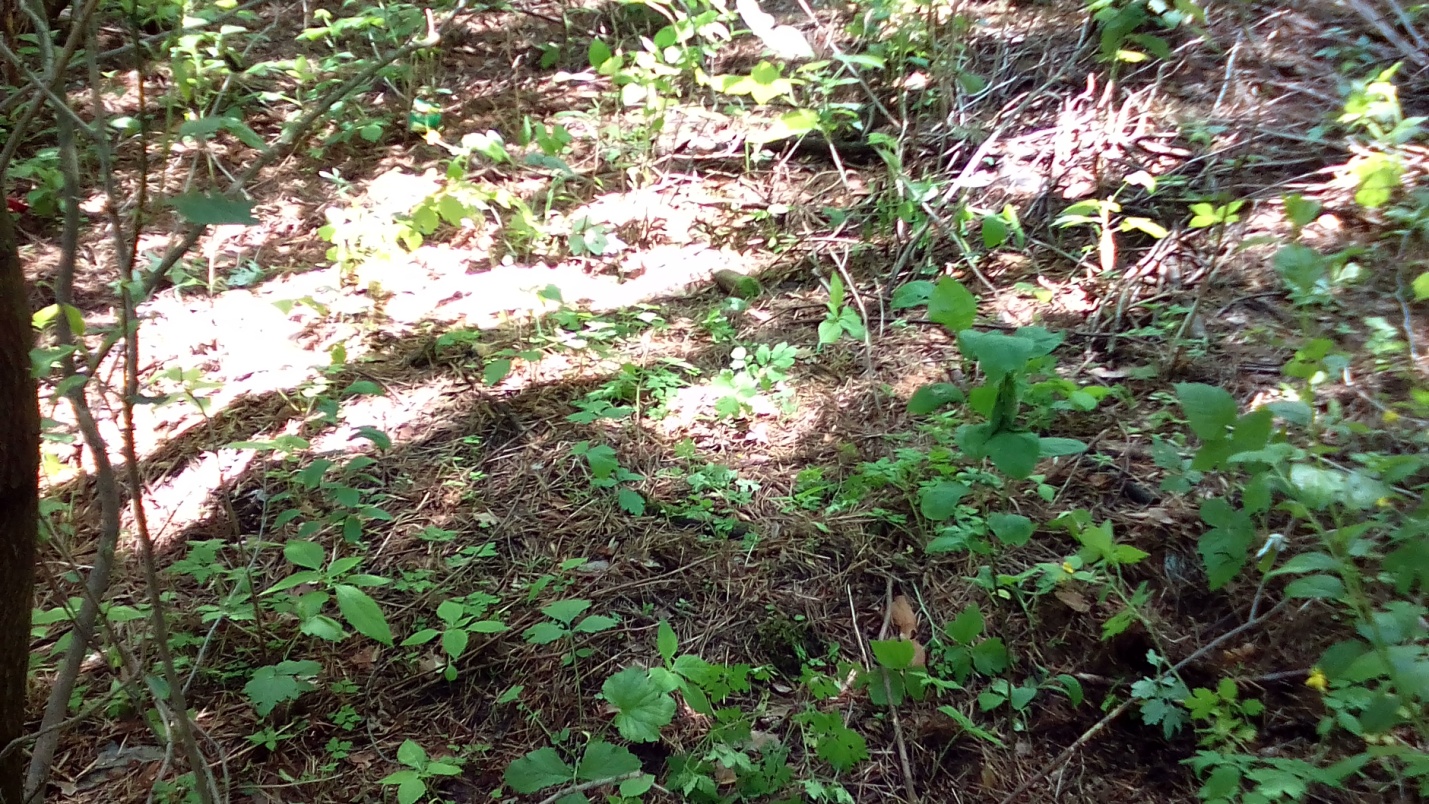 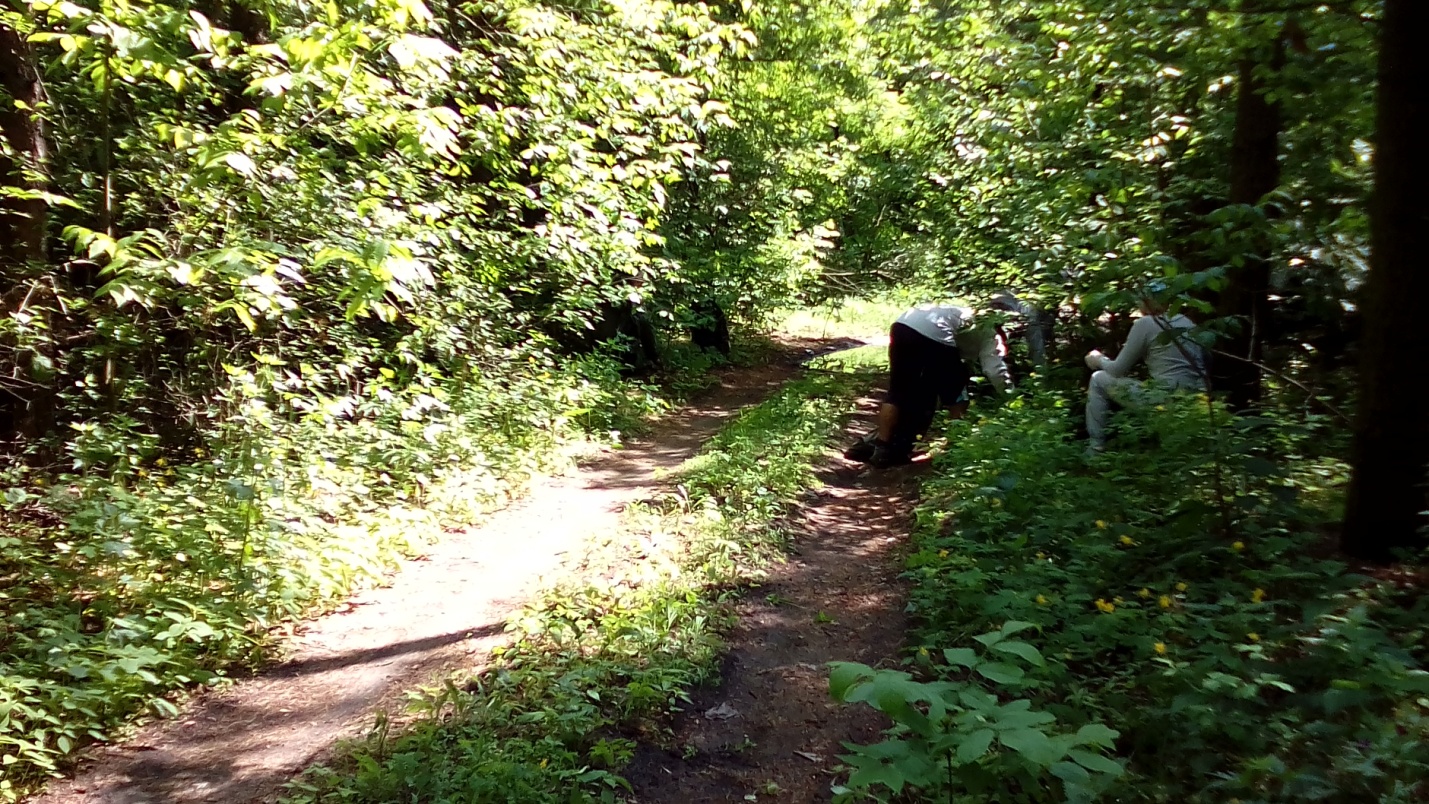 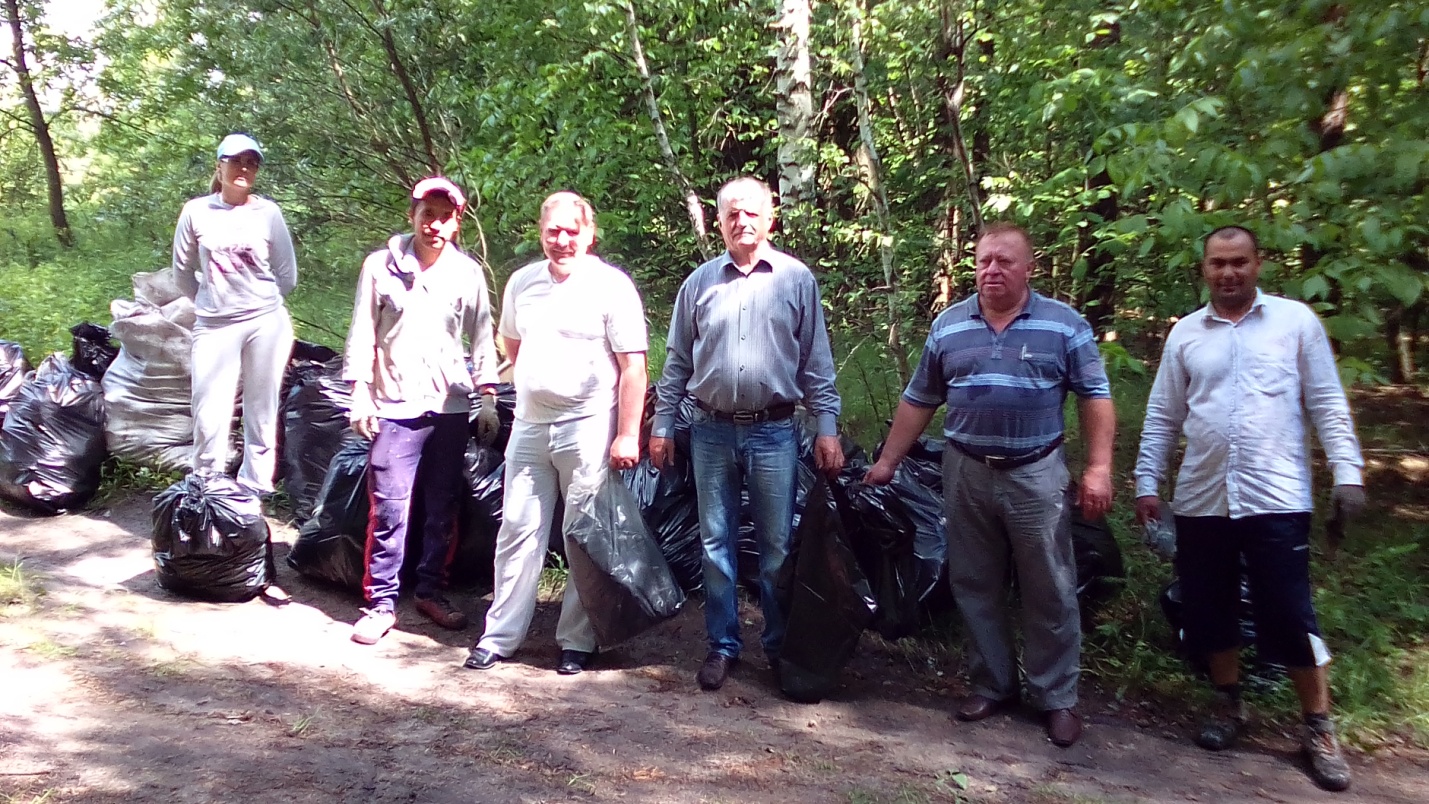 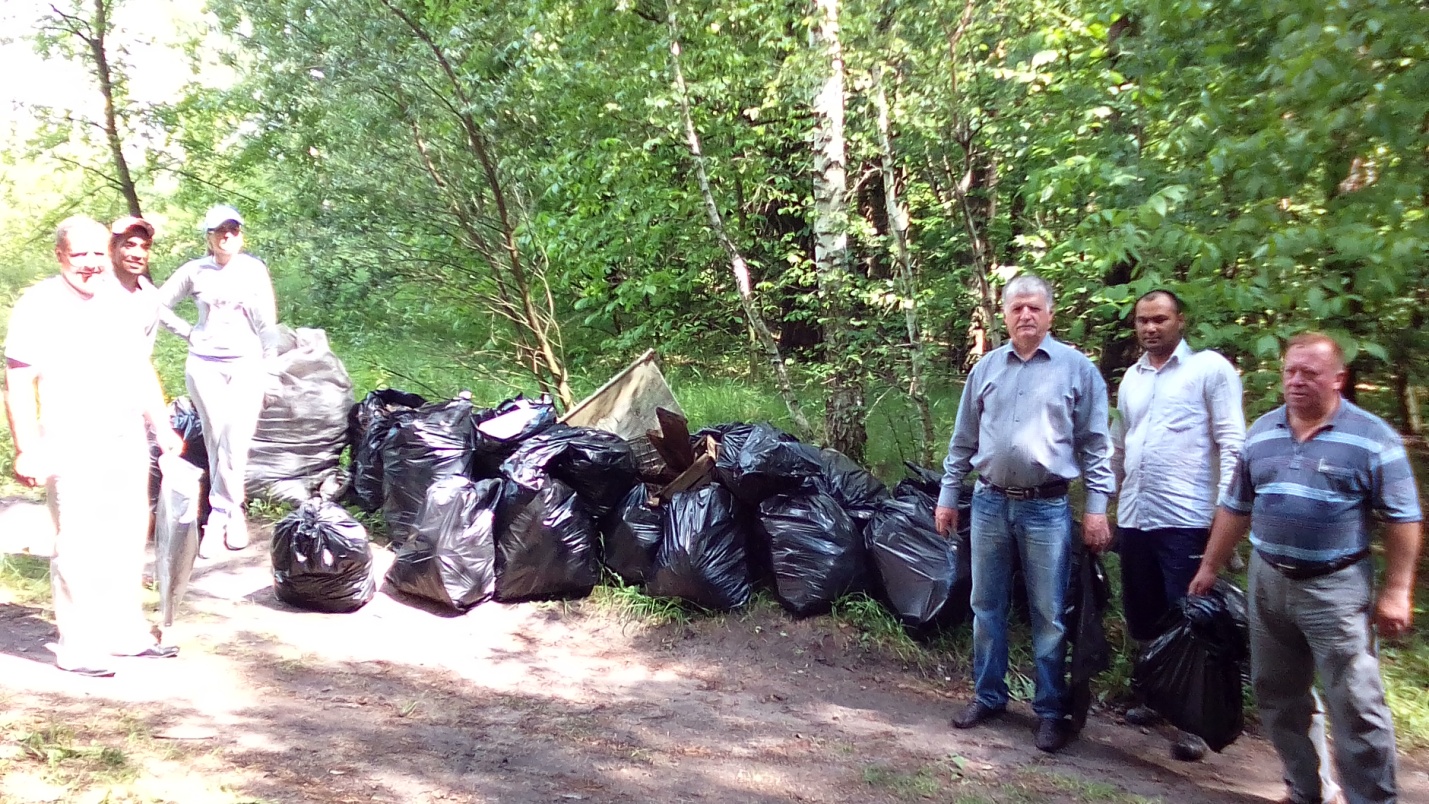 